Итоговая (рейтинговая) таблица результатовучастников муниципального этапа всероссийской олимпиады школьников7-11 классы     2020-2021 учебный год            ПРЕДМЕТ:      Английский языкИтоговая (рейтинговая) таблица результатовучастников муниципального этапа всероссийской олимпиады школьников7-11 классы     2020-2021 учебный год            ПРЕДМЕТ: БиологияИтоговая (рейтинговая) таблица результатовучастников муниципального этапа всероссийской олимпиады школьников7-11 классы     2020-2021 учебный год            ПРЕДМЕТ:  ГеографияИтоговая (рейтинговая) таблица результатовучастников муниципального этапа всероссийской олимпиады школьников10-11 классы     2020-2021 учебный год            ПРЕДМЕТ: ИскусствоИтоговая (рейтинговая) таблица результатовучастников муниципального этапа всероссийской олимпиады школьников7-11 классы     2020-2021 учебный год            ПРЕДМЕТ: ИсторияИтоговая (рейтинговая) таблица результатовучастников муниципального этапа всероссийской олимпиады школьников7-11 классы     2020-2021 учебный год            ПРЕДМЕТ: ЛитератураИтоговая (рейтинговая) таблица результатовучастников муниципального этапа всероссийской олимпиады школьников7-11 классы     2020-2021 учебный год            ПРЕДМЕТ: МатематикаИтоговая (рейтинговая) таблица результатовучастников муниципального этапа всероссийской олимпиады школьников7-11 классы     2020-2021 учебный год            ПРЕДМЕТ: ОбществознаниеИтоговая (рейтинговая) таблица результатовучастников муниципального этапа всероссийской олимпиады школьников8-11 классы     2020-2021 учебный год            ПРЕДМЕТ: ОБЖИтоговая (рейтинговая) таблица результатовучастников муниципального этапа всероссийской олимпиады школьников9-11 классы     2020-2021 учебный год            ПРЕДМЕТ: ПравоИтоговая (рейтинговая) таблица результатовучастников муниципального этапа всероссийской олимпиады школьников7-11 классы     2020-2021 учебный год            ПРЕДМЕТ: Русский языкИтоговая (рейтинговая) таблица результатовучастников муниципального этапа всероссийской олимпиады школьников7-11 классы     2020-2021 учебный год          ПРЕДМЕТ: Технология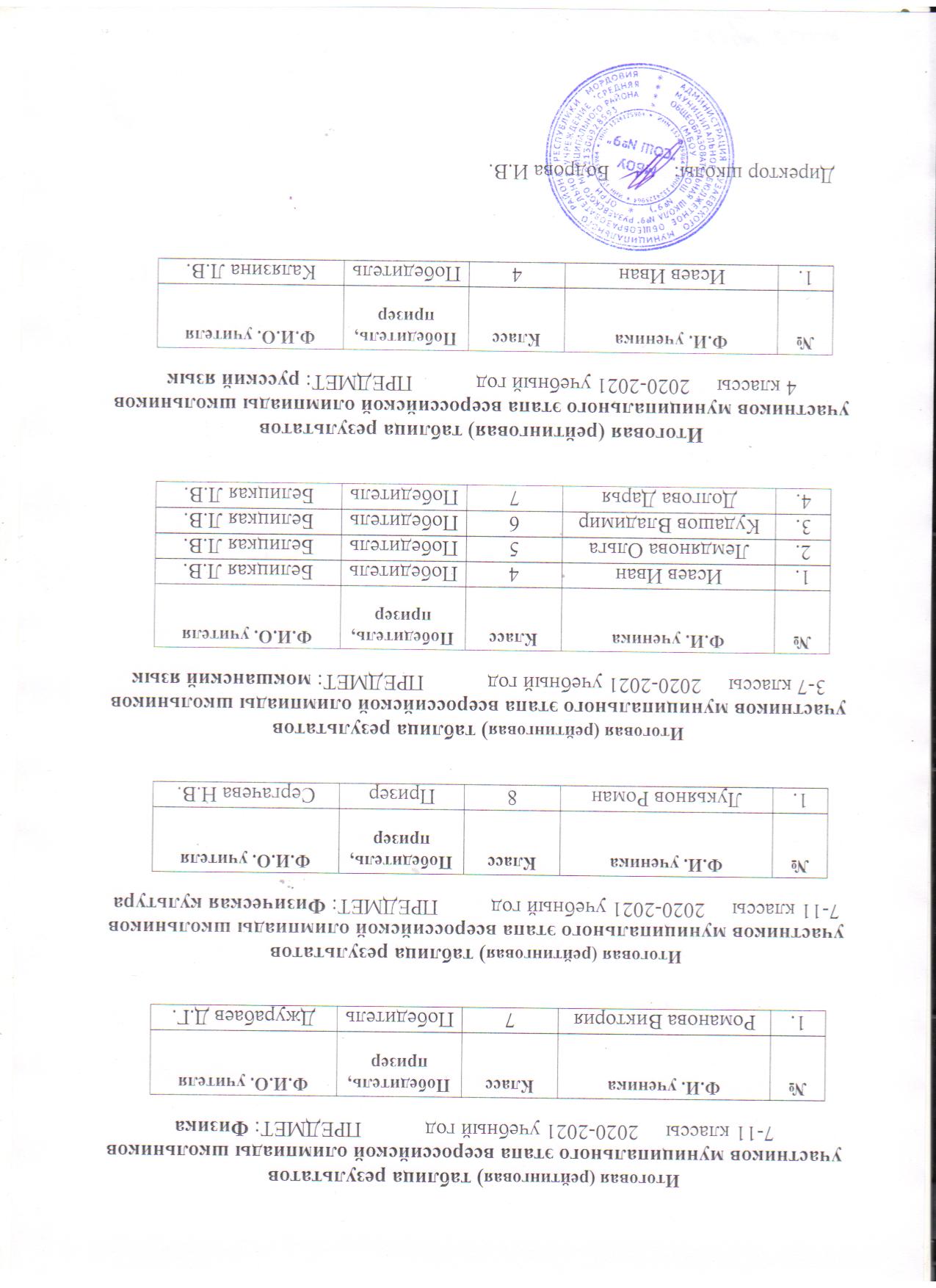 №Ф.И. ученикаКласс Победитель,призерФ.И.О. учителя1.Романова Виктория7ПризерАлпатова В.А.2.Данилова Олеся8ПризерАлпатова В.А.3.Кудашова Кристина10ПризерЛогинова О.Ю.№Ф.И. ученикаКласс Победитель,призерФ.И.О. учителя1.Яшин Олег7ПризерАношкина Г.П.2.Шевыряева Дарина10ПризерАношкина Г.П.3.Ботина Ольга11ПризерАношкина Г.П.№Ф.И. ученикаКласс Победитель,призерФ.И.О. учителя1.Ермакова Наталья8ПобедительМорозова Н.В.№Ф.И. ученикаКласс Победитель,призерФ.И.О. учителя1.Советова Ульяна11ПобедительБазгалева О.А.№Ф.И. ученикаКласс Победитель,призерФ.И.О. учителя1.Куркин Данила7ПризерГунин Д.А.2.Каримова Самира10ПризерИлюшкина В.М.3.Советова Ульяна11ПризерИлюшкина В.М.№Ф.И. ученикаКласс Победитель,призерФ.И.О. учителя1.Романова Виктория7ПризерКлючникова Н.А.2.Данилова Олеся8ПризерОбухова О.В.3.Ботина Ольга11ПризерОбухова О.В.№Ф.И. ученикаКласс Победитель,призерФ.И.О. учителя1.Осташкина Анастасия7ПризерБорисова И.В.№Ф.И. ученикаКласс Победитель,призерФ.И.О. учителя1.Ермакова Наталья8ПризерСоветова Е.А.2.Макеев Артем9ПризерСоветова Е.А.3.Советова Ульяна11ПризерСоветова Е.А.№Ф.И. ученикаКласс Победитель,призерФ.И.О. учителя1.Макеев Артем9ПризерТростин В.В.2.Чагай Владимир10ПризерТростин В.В.№Ф.И. ученикаКласс Победитель,призерФ.И.О. учителя1.Завьялова Анастасия9ПризерГунин Д.А.2.Каримова Самира10ПризерГунин Д.А.3.Салий Надежда11ПризерГунин Д.А.№Ф.И. ученикаКласс Победитель,призерФ.И.О. учителя1.Ботина Ольга11ПризерОбухова О.В.№Ф.И. ученикаКласс Победитель,призерФ.И.О. учителя1.Антропова Анастасия8ПобедительНовикова И.В.2.Елистратов Станислав10ПобедительТростин В.В.